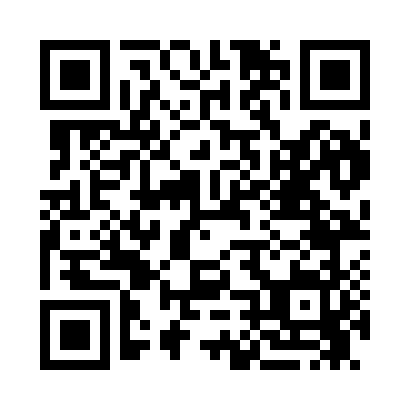 Prayer times for Rambler, Wyoming, USAMon 1 Jul 2024 - Wed 31 Jul 2024High Latitude Method: Angle Based RulePrayer Calculation Method: Islamic Society of North AmericaAsar Calculation Method: ShafiPrayer times provided by https://www.salahtimes.comDateDayFajrSunriseDhuhrAsrMaghribIsha1Mon3:595:401:125:138:4410:252Tue4:005:401:125:138:4410:243Wed4:015:411:125:138:4410:244Thu4:025:411:135:138:4410:235Fri4:025:421:135:138:4410:236Sat4:035:421:135:138:4310:227Sun4:045:431:135:138:4310:228Mon4:055:441:135:138:4310:219Tue4:065:441:135:138:4210:2010Wed4:075:451:145:138:4210:1911Thu4:085:461:145:138:4110:1912Fri4:095:471:145:138:4110:1813Sat4:105:471:145:138:4010:1714Sun4:115:481:145:138:4010:1615Mon4:135:491:145:138:3910:1516Tue4:145:501:145:138:3810:1417Wed4:155:511:145:138:3810:1318Thu4:165:511:145:138:3710:1219Fri4:175:521:145:138:3610:1120Sat4:195:531:145:138:3510:1021Sun4:205:541:155:138:3510:0822Mon4:215:551:155:128:3410:0723Tue4:235:561:155:128:3310:0624Wed4:245:571:155:128:3210:0525Thu4:255:581:155:128:3110:0326Fri4:265:591:155:118:3010:0227Sat4:286:001:155:118:2910:0128Sun4:296:001:155:118:289:5929Mon4:316:011:145:118:279:5830Tue4:326:021:145:108:269:5631Wed4:336:031:145:108:259:55